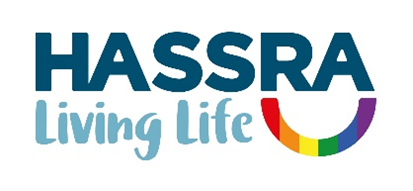 National Work Programme 2024Contents										PageStrategic Priorities									3Priority 1: National Programme – Unique Offer					3Priority 2: Building Membership							4Priority 3: Supporting Clubs and Volunteers 						5	Priority 4: Promoting Equality and Diversity						5Priority 5: Building Sponsorship							6Priority 6: Building our Business							6Priority 7: Managing the Business							7Key2024 National Work ProgrammeThe HASSRA Three Year Strategy 2024 to 2027 sets out our strategic vision and priorities for the Association.  The key steps we will take in 2024 towards the achievement of those objectives are set out below.HASSRA National TeamMay 2024ACAwards CommitteeBMBusiness ManagerBOMNational Board of ManagementCMMCMTD&IDHSCDWPCommunications and Marketing ManagerCommunications and Marketing TeamDiversity and InclusionDepartment of Health and Social CareDepartment for Work and PensionsFCFinance CommitteeHLMMBMMTNCNFMHASSRA Live ManagerMembership Benefit ManagerManagement TeamNational ChairNational Finance ManagerNOMNational Operations ManagerPDCProgramme and Delivery CommitteePDMPDTProgramme Delivery ManagerProgramme Delivery TeamRMTResources and Membership TeamRFAsRegional Finance AssistantsRFMsRegional Finance ManagersPriority 1: National Programme – A Unique Offer to Members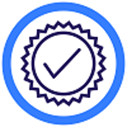 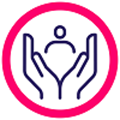 Priority 1: National Programme – A Unique Offer to MembersPriority 1: National Programme – A Unique Offer to MembersPriority 1: National Programme – A Unique Offer to MembersPriority 1: National Programme – A Unique Offer to MembersActivityTaskOwnerStart End Annual General MeetingPlan, organise and deliver all elements of the Annual General Meeting including elections, motions and reports.PDT/BM/    NFM01/01/2416/05/24Awards DinnerPlan, organise and deliver an Awards Dinner for winners. Includes charity raffle.PDT/BM/ NFM01/01/2416/05/24National ChampionshipsPlan, organise and deliver July and September Festivals at Warwick University.PDM/PDT01/01/247/09/24Summer PromotionPlan, organise and deliver Summer Promotion offering over 50% discount to selected UK theme parks and attractions.  NFM01/03/2431/08/24Winter PromotionPlan, organise and deliver a free Christmas cash and gadgets prize draw £50k in total.CMT01/09/2431/12/24LotteryPlan, organise and deliver twelve monthly lottery draws, notify winners and publish results: including one double-money draw in OctoberRMT/CMTOngoingOngoingDevelopment FundContinue to deliver a scheme to provide financial support for individual members wishing to develop their skills.AC/CMTOngoingOngoingFree CompetitionsPlan, organise and deliver a minimum of 10 national fun ‘n’ free competitions, ballots or giveaways; notify winners and publish results.CMTOngoingOngoingOnline ProgrammePlan, organise and deliver all elements of the Online Programme PDT/CMT01/01/2431/12/24Membership BenefitsContinue to seek valuable membership benefits and new offerings and promote them through modern communication methods including HASSRA website, Digital Livelife magazine, e-mail Facebook, X, WhatsApp and YouTube. PDT/CMT/MBMOngoingOngoingProgramme DevelopmentReview overall mix of the programme to ensure broad appeal to members.PDM/PDCOngoingOngoingCSSC Walking CommunitiesPlan and promote walking opportunities. Train workplace walking championsPDM01/01/2431/12/24CSSC Health and Wellbeing ActivityPlan and promote Activity Alliance at Festivals and a Wellbeing ChallengePDM01/01/2431/12/24HASSRA HolidayPlan and promote holiday opportunity alongside our corporate partnersNOM/PDM01/01/2431/12/24Priority 2: Building Membership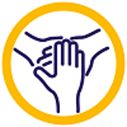 Priority 2: Building MembershipPriority 2: Building MembershipPriority 2: Building MembershipPriority 2: Building MembershipActivityTaskOwnerStart End Running recruitment campaignsDevise and implement recruitment plans to target traditional and new markets based on management information on take-up rates and incorporating D&I data for each region. Special attention to be paid to DWP and DHSC new recruits, and Social Security Scotland.PRT/CMT01/01/2431/12/24Research leavers data Investigate and research access to leavers data.NOM/HLM01/03/2431/12/24Non-members focus group (well-being advocates)Investigate reasons non-members do not join HASSRA and their perception of the Association.PDM01/01/2430/06/24Research membership eligibilityInvestigate potential new pools of eligible membersNOMOngoingOngoingPublishing recruitment materialsDesign and print new marketing products to support the recruitment and retention of members. CMT/PDMOngoingOngoingMembership retentionContinue to offer a wide programme of membership benefits and events so that each member receives good value from their membership. PDTOngoingOngoingMembership retentionEnsure timely communications with staff leaving our sponsor departments to encourage them to maintain their HASSRA membership.CMTOngoingOngoingPromoting HASSRA to managersPromote the benefits of HASSRA by actively seeking to attend DWP, DHSC and other qualifying employers’ management events.PDTOngoingOngoingPromoting HASSRA to managersActively publicise and promote the achievements of the winner of the Best Business Sponsor Award.CMT01/04/2401/07/24Priority 3: Supporting Clubs and Volunteers  Priority 3: Supporting Clubs and Volunteers  Priority 3: Supporting Clubs and Volunteers  Priority 3: Supporting Clubs and Volunteers  Priority 3: Supporting Clubs and Volunteers  ActivityTaskOwnerStart End HASSRA LiveCarry out a consultation with clubs and regions to find out what they need HASSRA Live to do for them. Includes creation of steering group and continuation of ‘how to’ videos.HLM01/04/2431/12/24HASSRA LiveProvide regions and clubs with on-line digital business tools to help them deliver a programme and communicate with members.HLMOngoingOngoingVolunteer ToolkitContinue to update the volunteer toolkit on the websiteHLM/CMTOngoingOngoingConduct and DisciplineReview and update conduct and discipline policy and procedures to provide regions with clear guidance.NOM01/01/2430/09/24Quarterly Finance ReportsProduce quarterly finance reports for regions.RFMQuarterlyQuarterlyMI PortalInvestigate and develop portal in HASSRA LIVE for volunteers to access their regional MIBM/HLMOngoingOngoingMonthly Regional Catch-UpsMonthly meeting with regions to promote collaboration and share best practiceNOM/BMMonthlyMonthlyRegional AGMsAttendance at all regional AGMsMT01/02/2431/03/24Priority 4: Promoting Equality and Diversity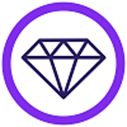 Priority 4: Promoting Equality and DiversityPriority 4: Promoting Equality and DiversityPriority 4: Promoting Equality and DiversityPriority 4: Promoting Equality and DiversityActivityTaskOwnerStart End Develop equal opportunity policiesDevelop and implement policies to ensure the management of the association and the delivery of programmes are inclusive of all members and take account of their diverse needs and preferences.NOM/PDM/D&IOngoingOngoingEmbed diversity and inclusion into all parts of the National programmeInvite Activity Alliance to the HASSRA Festivals and take on board their advice for future events and activities.NOM/PDM01/01/24	07/09/24Equality and diversity championAppoint a new equality and diversity champion on the National BOM and encourage regionals to do the same.BOMOngoingOngoingEquality and diversity toolkitDevelop a toolkit to help organisers undertake an equality and diversity assessment when planning an eventPDMOngoingOngoingPriority 5: Building Sponsorship Priority 5: Building Sponsorship Priority 5: Building Sponsorship Priority 5: Building Sponsorship Priority 5: Building Sponsorship ActivityTaskOwnerStart End Develop effective partnerships with departmental sponsorsIssue an Annual Report to sponsor Executive Teams to summarise outputs delivered to members and key survey findings.NOM/BM01/06/2431/08/24Develop effective partnerships with departmental sponsorsCollaborate with DWP’s Health and Wellbeing team to support its health and wellbeing policy and objectives. NOM/PDMOngoingOngoingDevelop effective partnerships with departmental sponsorsCollaborate with DWP’s Wellbeing team to maximise promotion of HASSRA through wellbeing advocates. NOM/PDMOngoingOngoingDevelop effective partnerships with departmental sponsorsApproach the Director General, Work and Health to garner support and promote the advantages of HASSRA membership to the Department.NC01/04/2431/12/24Develop effective partnerships with departmental sponsorsMinimise any pressures our activities may create for businesses and colleagues by staging events and activities outside business hours or in lunch breaks.PDM/PDTOngoingOngoingSecure sponsorshipIdentify organisations to sponsor HASSRA events and activities. Design a strategy to offer sponsorship packages.NOM/PDM/MBMOngoingOngoingPriority 6: Building our Business 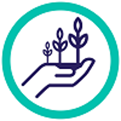 Priority 6: Building our Business Priority 6: Building our Business Priority 6: Building our Business Priority 6: Building our Business ActivityTaskOwnerStart End HASSRA LiveContinuously improve HASSRA Live to ensure we exploit all the opportunities afforded by digital.MTOngoingOngoingCommunications PlanReview and update current strategic communications plan, to ensure all HASSRA communication products and channels remain fit for purpose in light of Association objectives and current challenges. Foster closer collaboration with DWP communications.CMMOngoingOngoingSocial Media & Other Communications ChannelsMaximise the use of social media and other communication channels (e.g. Facebook, X, WhatsApp and YouTube) as part of an integrated approach to communications and marketing.CMMOngoingOngoingStrategic Forward LookKeep under review strategic planning paper to inform future direction of Association.NOM/BOMOngoingOngoingCommercial StrategyTo detail high level outcomes and benefits of closer working with corporate partners.NOM/MBMOngoingOngoingFestival ReviewTo review the festival organisation, job roles and responsibilities and programme of events for 2025.NOM/PDT/PDC01/01/2431/12/24National BOM and sub committees ReviewTo review the make-up, frequency, format and responsibilities of all national committees.NOM/review group01/01/2431/12/24Development Fund Keep under review Development Fund and identify steps to generate higher take-up.NOMOngoingOngoingPriority 7: Managing our Business Priority 7: Managing our Business Priority 7: Managing our Business Priority 7: Managing our Business Priority 7: Managing our Business ActivityTaskOwnerStart End National Accounts Day-to-day management of income and expenditure.NFMOngoingOngoingNational Accounts Report income and expenditure on a quarterly basis to National Board of Management.NFMQuarterlyQuarterlyNational Accounts Calculate and distribute rebates to regions.NFMQuarterly (end Mar, Jun, Sep, Dec)Quarterly (end Mar, Jun, Sep, Dec)Regional AccountsDay-to-day management of income and expenditure.RMTOngoingOngoingRegional AccountsReport income and expenditure to Regional Boards.RFMsQuarterlyQuarterlyRegional AccountsCalculate and distribute rebates to clubs.RFMsAnnuallyAnnuallyRegional AccountsProvide advice and guidance to regions and clubs on management of funds and governance.FC/RFMs/PDTOngoingOngoingTicket salesProcurement of theme park and attraction tickets from suppliers both physical and e-tickets.RFAs/RFMsOngoingOngoingTicket salesFulfilment of ticket orders from members using website according to agreed service standards.RFAsOngoingOngoingTicket salesManage contract and service levels of cinema e-code sales with Cinema Society.NFMOngoingOngoingTicket salesManage contracts and service provided with Tastecard, Coffee Club, English Heritage and CadwNOM/PDMOngoingOngoing